2019年度部门决算公开文本廊坊市广阳区工业和信息化局二〇二〇年十一月目    录第一部分   部门概况一、部门职责二、机构设置第二部分   2019年度部门决算情况说明一、收入支出决算总体情况说明二、收入决算情况说明三、支出决算情况说明四、财政拨款收入支出决算总体情况说明五、一般公共预算“三公”经费支出决算情况说明六、其他重要事项的说明第三部分名词解释第四部分2019年度部门决算报表第五部分  预算绩效公开内容一、部门职责（一）提出全区新型工业化发展战略和政策,协调解决新型工业化进程中的重大问题,拟订并组织实施工业的发展规划,推进产业结构战略性调整和优化升级,推进信息化和工业化融合。（二）制定并组织实施全区工业行业规划、计划和产业政策,提出优化产业布局、结构的政策建议,推进现代产业体系建设,贯彻落实工业和信息化法律法规规章，组织实施行业技术规范和标准,指导行业质量管理工作。（三）监测、分析全区工业运行态势,统计并发布相关信息,进行预测预警和信息引导,协调解决行业运行发展中的有关问题并提出政策建议；负责工业用电监测；负责工业应急管理、产业安全有关工作。（四）负责提出全区工业固定资产投资规模和方向，国家和省、市、区财政性建设资金安排的意见, 按区政府规定权限审批、核准、备案区规划内和年度计划规模内工业固定资产投资项目；负责工业企业技术改造投资项目核准、备案工作，并对上述工业固定资产投资项目招标投标活动依法实施监督。（五）负责对中小企业和民营经济促进工作进行指导、综合协调和监督检查，会同有关部门拟订促进中小企业发展和民营经济发展的相关政策和措施并组织实施，协调解决有关重大问题。（六）贯彻落实国家政策和标准,拟订高技术产业中涉及生物医药、新材料、信息产业等规划并组织实施;指导行业技术创新和技术进步,以先进适用技术改造提升传统产业;推进实施有关国家和省、市、区科技重大专项,推进相关科研成果产业化,推动全区软件业、电子信息制造业和新兴产业发展。（七）负责全区振兴装备制造业的组织协调,贯彻执行国家、省、市重大技术装备发展和自主创新规划、政策,依托国家和省、市、区重点工程建设协调有关重大专项的实施,推进重大技术装备国产化,指导引进重大技术装备的消化创新。（八）拟订并组织实施全区工业能源节约和资源综合利用促进政策,参与拟订能源节约和资源综合利用促进规划,组织协调相关重大示范工程和新产品、新技术、新设备、新材料的推广应用。（九）推进全区工业体制改革和管理创新,提高行业综合素质和核心竞争力,指导工业行业加强安全生产管理，负责民爆行业生产流通的监督管理和安全生产工作。（十）开展工业、中小企业的对外合作与交流。（十一）承担履行《禁止化学武器公约》的组织协调工作。（十二）承担盐业行业管理工作。（十三）承办区委、区政府交办的其他任务。二、机构设置从决算编报单位构成看，纳入2019 年度本部门决算汇编范围的独立核算单位（以下简称“单位”）共  1个，具体情况如下：一、收入支出决算总体情况说明本部门2019年度收入总计（含结转和结余）363.77万元。与2018年度决算相比，收支各减少607.41万元，下降62.54%，主要原因是政务网络平台建设工作投入减少。二、收入决算情况说明本部门2019年度本年收入合计337.68万元，其中：财政拨款收入259.42万元，占76.82%；其他收入78.27万元，占23.17%。三、支出决算情况说明本部门2019年度本年支出合计325.81万元，其中：基本支出276.44万元，占84.85%；项目支出49.38万元，占15.15%。四、财政拨款收入支出决算总体情况说明（一）财政拨款收支与2018 年度决算对比情况本部门2019年度形成的财政拨款收支均为一般公共预算财政拨款，其中本年收入259.42万元,比2018年度减少473.54万元，降低64.61%，主要是政务网络平台建设工作投入减少；本年支出325.81万元，减少466.43万元，降低55.47%，主要是政务网络平台建设工作投入减少。（二）财政拨款收支与年初预算数对比情况本部门2019年度一般公共预算财政拨款收入259.42万元，完成年初预算的106.1%,比年初预算增加14.91万元，决算数大于预算数主要原因是人员经费增加；本年支出285.31万元，完成年初预算的116.69%,比年初预算增加40.8万元，决算数大于预算数主要原因是主要是人员经费增加。财政拨款支出决算结构情况。2019 年度财政拨款支出325.81万元，主要用于以下方面：卫生健康支出5.93万元，占1.82%；资源勘探信息等支出234.74万元，占72.05%；社会保障和就业（类）支出 74.58万元，占22.89%；住房保障（类）支出10.56万元，占3.24%。（四）一般公共预算基本支出决算情况说明2019 年度财政拨款基本支出259.42万元，其中：人员经费248.54万元，主要包括基本工资、津贴补贴、奖金、伙食补助费、绩效工资、机关事业单位基本养老保险缴费、职业年金缴费、职工基本医疗保险缴费、公务员医疗补助缴费、住房公积金、医疗费、其他社会保障缴费、其他工资福利支出、离休费、退休费、抚恤金、生活补助、医疗费补助、奖励金、其他对个人和家庭的补助支出；公用经费 10.88万元，主要包括办公费、印刷费、咨询费、手续费、水费、电费、邮电费、取暖费、物业管理费、差旅费、维修（护）费、租赁费、会议费、培训费、公务接待费、专用材料费、劳务费、委托业务费、工会经费、福利费、公务用车运行维护费、其他交通费用、税金及附加费用、其他商品和服务支出、办公设备购置、专用设备购置、信息网络及软件购置更新、公务用车购置、其他资本性支出。五、一般公共预算“三公” 经费支出决算情况说明本部门2019年度“三公”经费支出共计2.19万元，完成预算的100%,较2018年度无增减变化。具体情况如下：（一）因公出国（境）费支出0万元。本部门2019年度因公出国（境）团组0个、共0人，参加其他单位组织的因公出国（境）团组0个、共0人，无本单位组织的出国（境）团组。因公出国（境）费支出较预算增加0万元，增长%；较上年增加万元，增长%。本部门本年无因公出国出境事项，与年初预算持平。（二）公务用车购置及运行维护费支出2.19万元。本部门2019年度公务用车购置及运行维护费较预算减少0万元，降低0%；较上年减少0万元，降低0%。其中：公务用车购置费：本部门2019年度公务用车购置量0辆，发生“公务用车购置”经费支出0万元。公务用车购置费支出较预算增加万元，增长%；较上年增加万元，增长%。本部门本年没有购置车辆，与年初预算持平。公务用车运行维护费：本部门2019年度单位公务用车保有量1辆。公车运行维护费支出较预算增加万元，增长%,主要是没有增加减少车辆运行维护费，与年初预算持平；较上年增加万元，增长%，主要是没有增加减少车辆运行维护费，与年初预算持平。（三）公务接待费支出0万元。本部门2019年度公务接待共0批次、0人次。公务接待费支出较预算减少0万元，降低0%,主要是没有增加减少公务接待支出，与年初预算持平；较上年度减少0万元，降低0%,主要是没有增加减少公务接待支出，与年初预算持平。六、其他重要事项的说明（一）机关运行经费情况本部门2019年度机关运行经费支出10.88万元，比2018年度减少501.36万元，降低97.88%。主要原因是职能变更口径有出入。（二）政府采购情况本部门2019年度政府采购支出总额0万元，从采购类型来看，政府采购货物支出0 万元、政府采购工程支出0万元、政府采购服务支出 0万元。授予中小企业合同金0万元，占政府采购支出总额的0%，其中授予小微企业合同金额0万元，占政府采购支出总额的0%。（三）国有资产占用情况截至2019年12月31日，本部门共有车辆1辆，比上年增加（减少）0辆，主要是无增减变化。其中，副部（省）级及以上领导用车0辆，主要领导干部用车0辆，机要通信用车1辆，应急保障用车0辆，执法执勤用车0辆，特种专业技术用车0辆，离退休干部用车0辆，其他用车0辆，其他用车主要是无增减变化；单位价值50万元以上通用设备0台（套），单位价值100万元以上专用设备0台（套）比上年增加0套。（四）其他需要说明的情况1. 本部门 2018 年度政府性基金预算财政拨款、国有资本经营预算财政拨款无收支及结转结余情况，故政府性基金预算财政拨款收入支出决算表、国有资本经营预算财政拨款支出决算表以空表列示。2. 由于决算公开表格中金额数值应当保留两位小数，公开数据为四舍五入计算结果，个别数据合计项与分项之和存在小数点后差额，特此说明。（一）财政拨款收入：本年度从本级财政部门取得的财政拨款，包括一般公共预算财政拨款和政府性基金预算财政拨款。（二）事业收入：指事业单位开展专业业务活动及辅助活动所取得的收入。（三）其他收入：指除上述“财政拨款收入”“事业收入”“经营收入”等以外的收入。（四）用事业基金弥补收支差额：指事业单位在用当年的“财政拨款收入”“财政拨款结转和结余资金”“事业收入”“经营收入”“其他收入”不足以安排当年支出的情况下，使用以前年度积累的事业基金（事业单位当年收支相抵后按国家规定提取、用于弥补以后年度收支差额的基金）弥补本年度收支缺口的资金。（五）年初结转和结余：指以前年度尚未完成、结转到本年仍按原规定用途继续使用的资金，或项目已完成等产生的结余资金。（六）结余分配：指事业单位按照事业单位会计制度的规定从非财政补助结余中分配的事业基金和职工福利基金等。（七）年末结转和结余：指单位按有关规定结转到下年或以后年度继续使用的资金，或项目已完成等产生的结余资金。（八）基本支出：填列单位为保障机构正常运转、完成日常工作任务而发生的各项支出。（九）项目支出：填列单位为完成特定的行政工作任务或事业发展目标，在基本支出之外发生的各项支出（十）基本建设支出：填列由本级发展与改革部门集中安排的用于购置固定资产、战略性和应急性储备、土地和无形资产，以及购建基础设施、大型修缮所发生的一般公共预算财政拨款支出，不包括政府性基金、财政专户管理资金以及各类拼盘自筹资金等。（十一）其他资本性支出：填列由各级非发展与改革部门集中安排的用于购置固定资产、战备性和应急性储备、土地和无形资产，以及购建基础设施、大型修缮和财政支持企业更新改造所发生的支出。（十二）“三公”经费：指部门用财政拨款安排的因公出国（境）费、公务用车购置及运行费和公务接待费。其中，因公出国（境）费反映单位公务出国（境）的国际旅费、国外城市间交通费、住宿费、伙食费、培训费、公杂费等支出；公务用车购置及运行费反映单位公务用车购置支出（含车辆购置税、牌照费）及按规定保留的公务用车燃料费、维修费、过桥过路费、保险费、安全奖励费用等支出；公务接待费反映单位按规定开支的各类公务接待（含外宾接待）支出。（十三）其他交通费用：填列单位除公务用车运行维护费以外的其他交通费用。如公务交通补贴、租车费用、出租车费用，飞机、船舶等燃料费、维修费、保险费等。（十四）公务用车购置：填列单位公务用车车辆购置支出（含车辆购置税、牌照费）。（十五）其他交通工具购置：填列单位除公务用车外的其他各类交通工具（如船舶、飞机等）购置支出（含车辆购置税、牌照费）。（十六）机关运行经费：指为保障行政单位（包括参照公务员法管理的事业单位）运行用于购买货物和服务的各项资金，包括办公及印刷费、邮电费、差旅费、会议费、福利费、日常维修费、专用材料以及一般设备购置费、办公用房水电费、办公用房取暖费、办公用房物业管理费、公务用车运行维护费以及其他费用。（十七）经费形式:按照经费来源，可分为财政拨款、财政性资金基本保证、财政性资金定额或定项补助、财政性资金零补助四类。注：本表反映部门本年度“三公”经费支出预决算情况。其中：预算数为“三公”经费全年预算数，反映按规定程序调整后的预算数；决算数是包括当年一般公共预算财政拨款和以前年度结转资金安排的实际支出。											本部门本年度无相关支、收支及结转结余等情况，按要求空表列示。本部门本年度无相关支、收支及结转结余等情况，按要求空表列示。一、预算绩效情况说明（一）预算绩效管理工作开展情况根据预算绩效管理要求，本部门认真开展了预算绩效管理情况自查,对本部门全面规范预算绩效编制、严格预算执行管理、推进绩效评价工作、推进预决算信息公开等方面进行了自评，考核结果为良好。（二）部门绩效评价结果1、项目绩效自评结果。本部门2019 年度对4个项目进行了绩效自评，项目自评结果为良。本部门对2019年度整体绩效实现情况和项目支出情况开展绩效评价。组织对2019年度一般公共预算项目支出全面开展绩效自评，项目4个，涉及资金49.38万元，占一般公共预算项目支出总额的15.2%。从评价情况来看，我局认真完成了2019 年履行职能职责和各项重点工作任务，整体情况较为良好，总体上达到了预算绩效管理的要求。2.财政评价项目绩效评价结果。2019年决算的四个项目其中三个为上年延续项目，另外一个为盘活资金，所以19预算中没有项目列支。3.部门整体绩效自评结果。本部门对2019年度部门整体绩效进行自评价，从评价情况来看，我单位较好完成了2019 年履行职能职责和各项重点工作任务，整体绩效情况较为理想，总体上达到了预算绩效管理的要求。序号单位名称单位基本性质经费形式1廊坊市广阳区工业和信息化局（本级)行政财政拨款收入支出决算总表收入支出决算总表收入支出决算总表收入支出决算总表收入支出决算总表收入支出决算总表公开01表公开01表公开01表部门：金额单位：万元金额单位：万元金额单位：万元收入收入收入支出支出支出项目行次金额项目行次金额栏次1栏次2一、一般公共预算财政拨款收入1259.42　一、一般公共服务支出29二、政府性基金预算财政拨款收入2二、外交支出30三、上级补助收入3三、国防支出31四、事业收入4四、公共安全支出32五、经营收入5五、教育支出33六、附属单位上缴收入6六、科学技术支出34七、其他收入778.27　七、文化旅游体育与传媒支出358八、社会保障和就业支出3674.58　9九、卫生健康支出375.93　10十、节能环保支出3811十一、城乡社区支出3912十二、农林水支出4013十三、交通运输支出4114十四、资源勘探信息等支出42234.74　15十五、商业服务业等支出4316十六、金融支出4417十七、援助其他地区支出4518十八、自然资源海洋气象等支出4619十九、住房保障支出4710.56　20二十、粮油物资储备支出4821二十一、灾害防治及应急管理支出4922二十二、其他支出5023二十四、债务付息支出51本年收入合计24337.68本年支出合计52325.81　用事业基金弥补收支差额25结余分配53年初结转和结余2626.09　年末结转和结余5437.96　2755总计28363.77　总计56363.77　注：本表反映部门本年度的总收支和年末结转结余情况。注：本表反映部门本年度的总收支和年末结转结余情况。注：本表反映部门本年度的总收支和年末结转结余情况。注：本表反映部门本年度的总收支和年末结转结余情况。注：本表反映部门本年度的总收支和年末结转结余情况。注：本表反映部门本年度的总收支和年末结转结余情况。收入决算表收入决算表收入决算表收入决算表收入决算表收入决算表收入决算表收入决算表收入决算表收入决算表收入决算表公开02表公开02表部门：金额单位：万元金额单位：万元金额单位：万元项目项目项目项目本年收入合计财政拨款收入上级补助收入事业收入经营收入附属单位上缴收入其他收入功能分类科目编码功能分类科目编码功能分类科目编码科目名称本年收入合计财政拨款收入上级补助收入事业收入经营收入附属单位上缴收入其他收入功能分类科目编码功能分类科目编码功能分类科目编码科目名称本年收入合计财政拨款收入上级补助收入事业收入经营收入附属单位上缴收入其他收入功能分类科目编码功能分类科目编码功能分类科目编码科目名称本年收入合计财政拨款收入上级补助收入事业收入经营收入附属单位上缴收入其他收入栏次栏次栏次栏次1234567合计合计合计合计337.68259.4278.27208208208社会保障和就业支出74.5874.58208052080520805行政事业单位离退休74.5874.58208050120805012080501  归口管理的行政单位离退休57.3057.30208050520805052080505  机关事业单位基本养老保险缴费支出17.2817.28210210210卫生健康支出5.935.93210112101121011行政事业单位医疗5.935.93210110121011012101101  行政单位医疗5.935.93215215215资源勘探信息等支出246.61168.3478.27215052150521505工业和信息产业监管246.61168.3478.27215050121505012150501  行政运行242.61168.3474.27215059921505992150599  其他工业和信息产业监管支出4.000.004221221221住房保障支出10.5610.56221022210222102住房改革支出10.5610.56221020122102012210201住房公积金10.5610.56注：本表反映部门本年度取得的各项收入情况。注：本表反映部门本年度取得的各项收入情况。注：本表反映部门本年度取得的各项收入情况。注：本表反映部门本年度取得的各项收入情况。注：本表反映部门本年度取得的各项收入情况。注：本表反映部门本年度取得的各项收入情况。注：本表反映部门本年度取得的各项收入情况。注：本表反映部门本年度取得的各项收入情况。注：本表反映部门本年度取得的各项收入情况。注：本表反映部门本年度取得的各项收入情况。注：本表反映部门本年度取得的各项收入情况。支出决算表支出决算表支出决算表支出决算表支出决算表支出决算表支出决算表支出决算表支出决算表支出决算表公开03表部门：金额单位：万元金额单位：万元项目项目项目项目本年支出合计基本支出项目支出上缴上级支出经营支出对附属单位补助支出功能分类科目编码功能分类科目编码功能分类科目编码科目名称本年支出合计基本支出项目支出上缴上级支出经营支出对附属单位补助支出功能分类科目编码功能分类科目编码功能分类科目编码科目名称本年支出合计基本支出项目支出上缴上级支出经营支出对附属单位补助支出功能分类科目编码功能分类科目编码功能分类科目编码科目名称本年支出合计基本支出项目支出上缴上级支出经营支出对附属单位补助支出栏次栏次栏次栏次123456合计合计合计合计325.81276.4449.38208208208社会保障和就业支出74.5874.58208052080520805行政事业单位离退休74.5874.58208050120805012080501归口管理的行政单位离退休57.3057.30208050520805052080505机关事业单位基本养老保险缴费支出17.2817.28210210210卫生健康支出5.935.93210112101121011行政事业单位医疗5.935.93210110121011012101101行政单位医疗5.935.93215215215资源勘探信息等支出234.74185.3649.38215052150521505工业和信息产业监管234.74185.3649.38215050121505012150501行政运行225.74185.3640.38215059921505992150599其他工业和信息产业监管支出9.009221221221住房保障支出10.5610.56221022210222102住房改革支出10.5610.56221020122102012210201住房公积金10.5610.56注：本表反映部门本年度各项支出情况。注：本表反映部门本年度各项支出情况。注：本表反映部门本年度各项支出情况。注：本表反映部门本年度各项支出情况。注：本表反映部门本年度各项支出情况。注：本表反映部门本年度各项支出情况。注：本表反映部门本年度各项支出情况。注：本表反映部门本年度各项支出情况。注：本表反映部门本年度各项支出情况。注：本表反映部门本年度各项支出情况。财政拨款收入支出决算总表财政拨款收入支出决算总表财政拨款收入支出决算总表财政拨款收入支出决算总表财政拨款收入支出决算总表财政拨款收入支出决算总表财政拨款收入支出决算总表财政拨款收入支出决算总表财政拨款收入支出决算总表财政拨款收入支出决算总表财政拨款收入支出决算总表财政拨款收入支出决算总表财政拨款收入支出决算总表财政拨款收入支出决算总表财政拨款收入支出决算总表财政拨款收入支出决算总表财政拨款收入支出决算总表财政拨款收入支出决算总表财政拨款收入支出决算总表财政拨款收入支出决算总表财政拨款收入支出决算总表财政拨款收入支出决算总表财政拨款收入支出决算总表财政拨款收入支出决算总表财政拨款收入支出决算总表财政拨款收入支出决算总表财政拨款收入支出决算总表公开04表公开04表公开04表公开04表公开04表公开04表公开04表部门：部门：部门：部门：部门：部门：金额单位：万元金额单位：万元金额单位：万元金额单位：万元金额单位：万元金额单位：万元金额单位：万元收     入收     入收     入收     入收     入收     入收     入收     入收     入收     入支     出支     出支     出支     出支     出支     出支     出支     出支     出支     出支     出支     出支     出支     出支     出支     出支     出项目项目项目项目项目项目行次行次金额金额项目项目项目项目项目项目项目行次行次行次合计合计一般公共预算财政拨款政府性基金预算财政拨款政府性基金预算财政拨款政府性基金预算财政拨款政府性基金预算财政拨款项目项目项目项目项目项目行次行次金额金额项目项目项目项目项目项目项目行次行次行次合计合计一般公共预算财政拨款政府性基金预算财政拨款政府性基金预算财政拨款政府性基金预算财政拨款政府性基金预算财政拨款栏次栏次栏次栏次栏次栏次11栏次栏次栏次栏次栏次栏次栏次2234444一、一般公共预算财政拨款一、一般公共预算财政拨款一、一般公共预算财政拨款一、一般公共预算财政拨款一、一般公共预算财政拨款一、一般公共预算财政拨款11259.42259.42一、一般公共服务支出一、一般公共服务支出一、一般公共服务支出一、一般公共服务支出一、一般公共服务支出一、一般公共服务支出一、一般公共服务支出303030二、政府性基金预算财政拨款二、政府性基金预算财政拨款二、政府性基金预算财政拨款二、政府性基金预算财政拨款二、政府性基金预算财政拨款二、政府性基金预算财政拨款22二、外交支出二、外交支出二、外交支出二、外交支出二、外交支出二、外交支出二、外交支出31313133三、国防支出三、国防支出三、国防支出三、国防支出三、国防支出三、国防支出三、国防支出32323244四、公共安全支出四、公共安全支出四、公共安全支出四、公共安全支出四、公共安全支出四、公共安全支出四、公共安全支出33333355五、教育支出五、教育支出五、教育支出五、教育支出五、教育支出五、教育支出五、教育支出34343466六、科学技术支出六、科学技术支出六、科学技术支出六、科学技术支出六、科学技术支出六、科学技术支出六、科学技术支出35353577七、文化旅游体育与传媒支出七、文化旅游体育与传媒支出七、文化旅游体育与传媒支出七、文化旅游体育与传媒支出七、文化旅游体育与传媒支出七、文化旅游体育与传媒支出七、文化旅游体育与传媒支出36363688八、社会保障和就业支出八、社会保障和就业支出八、社会保障和就业支出八、社会保障和就业支出八、社会保障和就业支出八、社会保障和就业支出八、社会保障和就业支出37373774.5874.5874.5899九、卫生健康支出九、卫生健康支出九、卫生健康支出九、卫生健康支出九、卫生健康支出九、卫生健康支出九、卫生健康支出3838385.935.935.931010十、节能环保支出十、节能环保支出十、节能环保支出十、节能环保支出十、节能环保支出十、节能环保支出十、节能环保支出3939391111十一、城乡社区支出十一、城乡社区支出十一、城乡社区支出十一、城乡社区支出十一、城乡社区支出十一、城乡社区支出十一、城乡社区支出4040401212十二、农林水支出十二、农林水支出十二、农林水支出十二、农林水支出十二、农林水支出十二、农林水支出十二、农林水支出4141411313十三、交通运输支出十三、交通运输支出十三、交通运输支出十三、交通运输支出十三、交通运输支出十三、交通运输支出十三、交通运输支出4242421414十四、资源勘探信息等支出十四、资源勘探信息等支出十四、资源勘探信息等支出十四、资源勘探信息等支出十四、资源勘探信息等支出十四、资源勘探信息等支出十四、资源勘探信息等支出434343194.23194.23194.231515十五、商业服务业等支出十五、商业服务业等支出十五、商业服务业等支出十五、商业服务业等支出十五、商业服务业等支出十五、商业服务业等支出十五、商业服务业等支出4444441616十六、金融支出十六、金融支出十六、金融支出十六、金融支出十六、金融支出十六、金融支出十六、金融支出4545451717十七、援助其他地区支出十七、援助其他地区支出十七、援助其他地区支出十七、援助其他地区支出十七、援助其他地区支出十七、援助其他地区支出十七、援助其他地区支出4646461818十八、自然资源海洋气象等支出十八、自然资源海洋气象等支出十八、自然资源海洋气象等支出十八、自然资源海洋气象等支出十八、自然资源海洋气象等支出十八、自然资源海洋气象等支出十八、自然资源海洋气象等支出4747471919十九、住房保障支出十九、住房保障支出十九、住房保障支出十九、住房保障支出十九、住房保障支出十九、住房保障支出十九、住房保障支出48484810.5610.5610.562020二十、粮油物资储备支出二十、粮油物资储备支出二十、粮油物资储备支出二十、粮油物资储备支出二十、粮油物资储备支出二十、粮油物资储备支出二十、粮油物资储备支出4949492121二十一、灾害防治及应急管理支出二十一、灾害防治及应急管理支出二十一、灾害防治及应急管理支出二十一、灾害防治及应急管理支出二十一、灾害防治及应急管理支出二十一、灾害防治及应急管理支出二十一、灾害防治及应急管理支出5050502222二十二、其他支出二十二、其他支出二十二、其他支出二十二、其他支出二十二、其他支出二十二、其他支出二十二、其他支出5151512323二十四、债务付息支出二十四、债务付息支出二十四、债务付息支出二十四、债务付息支出二十四、债务付息支出二十四、债务付息支出二十四、债务付息支出525252本年收入合计本年收入合计本年收入合计本年收入合计本年收入合计本年收入合计2424259.42259.42本年支出合计本年支出合计本年支出合计本年支出合计本年支出合计本年支出合计本年支出合计535353285.31285.31285.31年初财政拨款结转和结余年初财政拨款结转和结余年初财政拨款结转和结余年初财政拨款结转和结余年初财政拨款结转和结余年初财政拨款结转和结余252526.0926.09年末财政拨款结转和结余年末财政拨款结转和结余年末财政拨款结转和结余年末财政拨款结转和结余年末财政拨款结转和结余年末财政拨款结转和结余年末财政拨款结转和结余5454540.20.20.2一、一般公共预算财政拨款一、一般公共预算财政拨款一、一般公共预算财政拨款一、一般公共预算财政拨款一、一般公共预算财政拨款一、一般公共预算财政拨款262626.0926.09555555二、政府性基金预算财政拨款二、政府性基金预算财政拨款二、政府性基金预算财政拨款二、政府性基金预算财政拨款二、政府性基金预算财政拨款二、政府性基金预算财政拨款27275656562828575757总计总计总计总计总计总计2929285.51285.51总计总计总计总计总计总计总计585858285.51285.51285.51注：本表反映部门本年度一般公共预算财政拨款和政府性基金预算财政拨款的总收支和年末结转结余情况。注：本表反映部门本年度一般公共预算财政拨款和政府性基金预算财政拨款的总收支和年末结转结余情况。注：本表反映部门本年度一般公共预算财政拨款和政府性基金预算财政拨款的总收支和年末结转结余情况。注：本表反映部门本年度一般公共预算财政拨款和政府性基金预算财政拨款的总收支和年末结转结余情况。注：本表反映部门本年度一般公共预算财政拨款和政府性基金预算财政拨款的总收支和年末结转结余情况。注：本表反映部门本年度一般公共预算财政拨款和政府性基金预算财政拨款的总收支和年末结转结余情况。注：本表反映部门本年度一般公共预算财政拨款和政府性基金预算财政拨款的总收支和年末结转结余情况。注：本表反映部门本年度一般公共预算财政拨款和政府性基金预算财政拨款的总收支和年末结转结余情况。注：本表反映部门本年度一般公共预算财政拨款和政府性基金预算财政拨款的总收支和年末结转结余情况。注：本表反映部门本年度一般公共预算财政拨款和政府性基金预算财政拨款的总收支和年末结转结余情况。注：本表反映部门本年度一般公共预算财政拨款和政府性基金预算财政拨款的总收支和年末结转结余情况。注：本表反映部门本年度一般公共预算财政拨款和政府性基金预算财政拨款的总收支和年末结转结余情况。注：本表反映部门本年度一般公共预算财政拨款和政府性基金预算财政拨款的总收支和年末结转结余情况。注：本表反映部门本年度一般公共预算财政拨款和政府性基金预算财政拨款的总收支和年末结转结余情况。注：本表反映部门本年度一般公共预算财政拨款和政府性基金预算财政拨款的总收支和年末结转结余情况。注：本表反映部门本年度一般公共预算财政拨款和政府性基金预算财政拨款的总收支和年末结转结余情况。注：本表反映部门本年度一般公共预算财政拨款和政府性基金预算财政拨款的总收支和年末结转结余情况。注：本表反映部门本年度一般公共预算财政拨款和政府性基金预算财政拨款的总收支和年末结转结余情况。注：本表反映部门本年度一般公共预算财政拨款和政府性基金预算财政拨款的总收支和年末结转结余情况。注：本表反映部门本年度一般公共预算财政拨款和政府性基金预算财政拨款的总收支和年末结转结余情况。注：本表反映部门本年度一般公共预算财政拨款和政府性基金预算财政拨款的总收支和年末结转结余情况。注：本表反映部门本年度一般公共预算财政拨款和政府性基金预算财政拨款的总收支和年末结转结余情况。注：本表反映部门本年度一般公共预算财政拨款和政府性基金预算财政拨款的总收支和年末结转结余情况。注：本表反映部门本年度一般公共预算财政拨款和政府性基金预算财政拨款的总收支和年末结转结余情况。注：本表反映部门本年度一般公共预算财政拨款和政府性基金预算财政拨款的总收支和年末结转结余情况。注：本表反映部门本年度一般公共预算财政拨款和政府性基金预算财政拨款的总收支和年末结转结余情况。注：本表反映部门本年度一般公共预算财政拨款和政府性基金预算财政拨款的总收支和年末结转结余情况。一般公共预算财政拨款支出决算表一般公共预算财政拨款支出决算表一般公共预算财政拨款支出决算表一般公共预算财政拨款支出决算表一般公共预算财政拨款支出决算表一般公共预算财政拨款支出决算表一般公共预算财政拨款支出决算表一般公共预算财政拨款支出决算表一般公共预算财政拨款支出决算表一般公共预算财政拨款支出决算表一般公共预算财政拨款支出决算表一般公共预算财政拨款支出决算表一般公共预算财政拨款支出决算表一般公共预算财政拨款支出决算表一般公共预算财政拨款支出决算表一般公共预算财政拨款支出决算表一般公共预算财政拨款支出决算表一般公共预算财政拨款支出决算表一般公共预算财政拨款支出决算表一般公共预算财政拨款支出决算表一般公共预算财政拨款支出决算表一般公共预算财政拨款支出决算表一般公共预算财政拨款支出决算表一般公共预算财政拨款支出决算表一般公共预算财政拨款支出决算表一般公共预算财政拨款支出决算表一般公共预算财政拨款支出决算表一般公共预算财政拨款支出决算表一般公共预算财政拨款支出决算表公开05表公开05表公开05表公开05表公开05表公开05表公开05表公开05表公开05表公开05表公开05表部门：金额单位：万元金额单位：万元金额单位：万元金额单位：万元金额单位：万元金额单位：万元金额单位：万元金额单位：万元金额单位：万元金额单位：万元金额单位：万元项目项目项目项目项目项目项目项目项目项目项目项目项目本年支出本年支出本年支出本年支出本年支出本年支出本年支出本年支出本年支出本年支出本年支出本年支出本年支出本年支出本年支出本年支出功能分类科目编码功能分类科目编码功能分类科目编码科目名称科目名称科目名称科目名称科目名称科目名称科目名称科目名称科目名称科目名称小计小计小计小计小计基本支出基本支出基本支出基本支出基本支出基本支出项目支出项目支出项目支出项目支出项目支出功能分类科目编码功能分类科目编码功能分类科目编码科目名称科目名称科目名称科目名称科目名称科目名称科目名称科目名称科目名称科目名称小计小计小计小计小计基本支出基本支出基本支出基本支出基本支出基本支出项目支出项目支出项目支出项目支出项目支出功能分类科目编码功能分类科目编码功能分类科目编码科目名称科目名称科目名称科目名称科目名称科目名称科目名称科目名称科目名称科目名称小计小计小计小计小计基本支出基本支出基本支出基本支出基本支出基本支出项目支出项目支出项目支出项目支出项目支出栏次栏次栏次栏次栏次栏次栏次栏次栏次栏次栏次栏次栏次1111122222233333合计合计合计合计合计合计合计合计合计合计合计合计合计285.31285.31285.31285.31285.31259.48259.48259.48259.48259.48259.48250.89250.89250.89250.89250.89208208208社会保障和就业支出社会保障和就业支出社会保障和就业支出社会保障和就业支出社会保障和就业支出社会保障和就业支出社会保障和就业支出社会保障和就业支出社会保障和就业支出社会保障和就业支出74.5874.5874.5874.5874.5874.5874.5874.5874.5874.5874.58208052080520805行政事业单位离退休行政事业单位离退休行政事业单位离退休行政事业单位离退休行政事业单位离退休行政事业单位离退休行政事业单位离退休行政事业单位离退休行政事业单位离退休行政事业单位离退休74.5874.5874.5874.5874.5874.5874.5874.5874.5874.5874.58208050120805012080501  归口管理的行政单位离退休  归口管理的行政单位离退休  归口管理的行政单位离退休  归口管理的行政单位离退休  归口管理的行政单位离退休  归口管理的行政单位离退休  归口管理的行政单位离退休  归口管理的行政单位离退休  归口管理的行政单位离退休  归口管理的行政单位离退休57.3057.3057.3057.3057.3057.3057.3057.3057.3057.3057.30208050520805052080505  机关事业单位基本养老保险缴费支出  机关事业单位基本养老保险缴费支出  机关事业单位基本养老保险缴费支出  机关事业单位基本养老保险缴费支出  机关事业单位基本养老保险缴费支出  机关事业单位基本养老保险缴费支出  机关事业单位基本养老保险缴费支出  机关事业单位基本养老保险缴费支出  机关事业单位基本养老保险缴费支出  机关事业单位基本养老保险缴费支出17.2817.2817.2817.2817.2817.2817.2817.2817.2817.2817.28210210210卫生健康支出卫生健康支出卫生健康支出卫生健康支出卫生健康支出卫生健康支出卫生健康支出卫生健康支出卫生健康支出卫生健康支出5.935.935.935.935.935.935.935.935.935.935.93210112101121011行政事业单位医疗行政事业单位医疗行政事业单位医疗行政事业单位医疗行政事业单位医疗行政事业单位医疗行政事业单位医疗行政事业单位医疗行政事业单位医疗行政事业单位医疗5.935.935.935.935.935.935.935.935.935.935.93210110121011012101101  行政单位医疗  行政单位医疗  行政单位医疗  行政单位医疗  行政单位医疗  行政单位医疗  行政单位医疗  行政单位医疗  行政单位医疗  行政单位医疗5.935.935.935.935.935.935.935.935.935.935.93215215215资源勘探信息等支出资源勘探信息等支出资源勘探信息等支出资源勘探信息等支出资源勘探信息等支出资源勘探信息等支出资源勘探信息等支出资源勘探信息等支出资源勘探信息等支出资源勘探信息等支出194.23194.23194.23194.23194.23168.34168.34168.34168.34168.34168.3425.8925.8925.8925.8925.89215052150521505工业和信息产业监管工业和信息产业监管工业和信息产业监管工业和信息产业监管工业和信息产业监管工业和信息产业监管工业和信息产业监管工业和信息产业监管工业和信息产业监管工业和信息产业监管194.23194.23194.23194.23194.23168.34168.34168.34168.34168.34168.3425.8925.8925.8925.8925.89215050121505012150501  行政运行  行政运行  行政运行  行政运行  行政运行  行政运行  行政运行  行政运行  行政运行  行政运行189.23189.23189.23189.23189.23168.34168.34168.34168.34168.34168.3420.8920.8920.8920.8920.89215059921505992150599  其他工业和信息产业监管支出  其他工业和信息产业监管支出  其他工业和信息产业监管支出  其他工业和信息产业监管支出  其他工业和信息产业监管支出  其他工业和信息产业监管支出  其他工业和信息产业监管支出  其他工业和信息产业监管支出  其他工业和信息产业监管支出  其他工业和信息产业监管支出5.005.005.005.005.000.000.000.000.000.000.005.005.005.005.005.00221221221住房保障支出住房保障支出住房保障支出住房保障支出住房保障支出住房保障支出住房保障支出住房保障支出住房保障支出住房保障支出10.5610.5610.5610.5610.5610.5610.5610.5610.5610.5610.56221022210222102住房改革支出住房改革支出住房改革支出住房改革支出住房改革支出住房改革支出住房改革支出住房改革支出住房改革支出住房改革支出10.5610.5610.5610.5610.5610.5610.5610.5610.5610.5610.56221020122102012210201  住房公积金  住房公积金  住房公积金  住房公积金  住房公积金  住房公积金  住房公积金  住房公积金  住房公积金  住房公积金10.5610.5610.5610.5610.5610.5610.5610.5610.5610.5610.56一般公共预算财政拨款基本支出决算表一般公共预算财政拨款基本支出决算表一般公共预算财政拨款基本支出决算表一般公共预算财政拨款基本支出决算表一般公共预算财政拨款基本支出决算表一般公共预算财政拨款基本支出决算表一般公共预算财政拨款基本支出决算表一般公共预算财政拨款基本支出决算表一般公共预算财政拨款基本支出决算表一般公共预算财政拨款基本支出决算表一般公共预算财政拨款基本支出决算表一般公共预算财政拨款基本支出决算表一般公共预算财政拨款基本支出决算表一般公共预算财政拨款基本支出决算表一般公共预算财政拨款基本支出决算表一般公共预算财政拨款基本支出决算表一般公共预算财政拨款基本支出决算表一般公共预算财政拨款基本支出决算表一般公共预算财政拨款基本支出决算表一般公共预算财政拨款基本支出决算表一般公共预算财政拨款基本支出决算表一般公共预算财政拨款基本支出决算表一般公共预算财政拨款基本支出决算表一般公共预算财政拨款基本支出决算表一般公共预算财政拨款基本支出决算表一般公共预算财政拨款基本支出决算表一般公共预算财政拨款基本支出决算表一般公共预算财政拨款基本支出决算表公开06表公开06表公开06表公开06表公开06表公开06表公开06表公开06表公开06表部门：部门：部门：金额单位：万元金额单位：万元金额单位：万元金额单位：万元金额单位：万元金额单位：万元金额单位：万元金额单位：万元金额单位：万元人员经费人员经费人员经费人员经费人员经费人员经费人员经费人员经费人员经费公用经费公用经费公用经费公用经费公用经费公用经费公用经费公用经费公用经费公用经费公用经费公用经费公用经费公用经费公用经费公用经费公用经费公用经费公用经费科目编码科目编码科目编码科目名称科目名称决算数决算数决算数决算数科目编码科目编码科目名称科目名称科目名称决算数决算数科目编码科目编码科目编码科目名称科目名称科目名称科目名称科目名称科目名称科目名称决算数决算数科目编码科目编码科目编码科目名称科目名称决算数决算数决算数决算数科目编码科目编码科目名称科目名称科目名称决算数决算数科目编码科目编码科目编码科目名称科目名称科目名称科目名称科目名称科目名称科目名称决算数决算数301301301工资福利支出工资福利支出189.66189.66189.66189.66302302商品和服务支出商品和服务支出商品和服务支出10.8810.88307307307债务利息及费用支出债务利息及费用支出债务利息及费用支出债务利息及费用支出债务利息及费用支出债务利息及费用支出债务利息及费用支出301013010130101  基本工资  基本工资52.0652.0652.0652.063020130201  办公费  办公费  办公费0.470.47307013070130701  国内债务付息  国内债务付息  国内债务付息  国内债务付息  国内债务付息  国内债务付息  国内债务付息301023010230102  津贴补贴  津贴补贴60.9060.9060.9060.903020230202  印刷费  印刷费  印刷费307023070230702  国外债务付息  国外债务付息  国外债务付息  国外债务付息  国外债务付息  国外债务付息  国外债务付息301033010330103  奖金  奖金41.4141.4141.4141.413020330203  咨询费  咨询费  咨询费310310310资本性支出资本性支出资本性支出资本性支出资本性支出资本性支出资本性支出301063010630106  伙食补助费  伙食补助费3020430204  手续费  手续费  手续费310013100131001  房屋建筑物购建  房屋建筑物购建  房屋建筑物购建  房屋建筑物购建  房屋建筑物购建  房屋建筑物购建  房屋建筑物购建301073010730107  绩效工资  绩效工资1.081.081.081.083020530205  水费  水费  水费310023100231002  办公设备购置  办公设备购置  办公设备购置  办公设备购置  办公设备购置  办公设备购置  办公设备购置301083010830108  机关事业单位基本养老保险缴费  机关事业单位基本养老保险缴费17.2817.2817.2817.283020630206  电费  电费  电费310033100331003  专用设备购置  专用设备购置  专用设备购置  专用设备购置  专用设备购置  专用设备购置  专用设备购置301093010930109  职业年金缴费  职业年金缴费3020730207  邮电费  邮电费  邮电费310053100531005  基础设施建设  基础设施建设  基础设施建设  基础设施建设  基础设施建设  基础设施建设  基础设施建设301103011030110  职工基本医疗保险缴费  职工基本医疗保险缴费5.935.935.935.933020830208  取暖费  取暖费  取暖费310063100631006  大型修缮  大型修缮  大型修缮  大型修缮  大型修缮  大型修缮  大型修缮301113011130111  公务员医疗补助缴费  公务员医疗补助缴费3020930209  物业管理费  物业管理费  物业管理费310073100731007  信息网络及软件购置更新  信息网络及软件购置更新  信息网络及软件购置更新  信息网络及软件购置更新  信息网络及软件购置更新  信息网络及软件购置更新  信息网络及软件购置更新301123011230112  其他社会保障缴费  其他社会保障缴费0.430.430.430.433021130211  差旅费  差旅费  差旅费310083100831008  物资储备  物资储备  物资储备  物资储备  物资储备  物资储备  物资储备301133011330113  住房公积金  住房公积金10.5610.5610.5610.563021230212  因公出国（境）费用  因公出国（境）费用  因公出国（境）费用310093100931009  土地补偿  土地补偿  土地补偿  土地补偿  土地补偿  土地补偿  土地补偿301143011430114  医疗费  医疗费3021330213  维修（护）费  维修（护）费  维修（护）费310103101031010  安置补助  安置补助  安置补助  安置补助  安置补助  安置补助  安置补助301993019930199  其他工资福利支出  其他工资福利支出3021430214  租赁费  租赁费  租赁费310113101131011  地上附着物和青苗补偿  地上附着物和青苗补偿  地上附着物和青苗补偿  地上附着物和青苗补偿  地上附着物和青苗补偿  地上附着物和青苗补偿  地上附着物和青苗补偿303303303对个人和家庭的补助对个人和家庭的补助58.8858.8858.8858.883021530215  会议费  会议费  会议费310123101231012  拆迁补偿  拆迁补偿  拆迁补偿  拆迁补偿  拆迁补偿  拆迁补偿  拆迁补偿303013030130301  离休费  离休费3021630216  培训费  培训费  培训费310133101331013  公务用车购置  公务用车购置  公务用车购置  公务用车购置  公务用车购置  公务用车购置  公务用车购置303023030230302  退休费  退休费57.3057.3057.3057.30  公务接待费  公务接待费  公务接待费310193101931019  其他交通工具购置  其他交通工具购置  其他交通工具购置  其他交通工具购置  其他交通工具购置  其他交通工具购置  其他交通工具购置303033030330303  退职（役）费  退职（役）费3021830218  专用材料费  专用材料费  专用材料费310213102131021  文物和陈列品购置  文物和陈列品购置  文物和陈列品购置  文物和陈列品购置  文物和陈列品购置  文物和陈列品购置  文物和陈列品购置303043030430304  抚恤金  抚恤金1.581.581.581.583022430224  被装购置费  被装购置费  被装购置费310223102231022  无形资产购置  无形资产购置  无形资产购置  无形资产购置  无形资产购置  无形资产购置  无形资产购置303053030530305  生活补助  生活补助3022530225  专用燃料费  专用燃料费  专用燃料费310993109931099  其他资本性支出  其他资本性支出  其他资本性支出  其他资本性支出  其他资本性支出  其他资本性支出  其他资本性支出303063030630306  救济费  救济费3022630226  劳务费  劳务费  劳务费399399399其他支出其他支出其他支出其他支出其他支出其他支出其他支出303073030730307  医疗费补助  医疗费补助3022730227  委托业务费  委托业务费  委托业务费399063990639906  赠与  赠与  赠与  赠与  赠与  赠与  赠与303083030830308  助学金  助学金3022830228  工会经费  工会经费  工会经费1.151.15399073990739907  国家赔偿费用支出  国家赔偿费用支出  国家赔偿费用支出  国家赔偿费用支出  国家赔偿费用支出  国家赔偿费用支出  国家赔偿费用支出303093030930309  奖励金  奖励金3022930229  福利费  福利费  福利费399083990839908 对民间非营利组织和群众性自治组织补贴 对民间非营利组织和群众性自治组织补贴 对民间非营利组织和群众性自治组织补贴 对民间非营利组织和群众性自治组织补贴 对民间非营利组织和群众性自治组织补贴 对民间非营利组织和群众性自治组织补贴 对民间非营利组织和群众性自治组织补贴303103031030310  个人农业生产补贴  个人农业生产补贴3023130231  公务用车运行维护费  公务用车运行维护费  公务用车运行维护费2.192.19399993999939999  其他支出  其他支出  其他支出  其他支出  其他支出  其他支出  其他支出303993039930399  其他对个人和家庭的补助  其他对个人和家庭的补助3023930239  其他交通费用  其他交通费用  其他交通费用7.077.073024030240  税金及附加费用  税金及附加费用  税金及附加费用3029930299  其他商品和服务支出  其他商品和服务支出  其他商品和服务支出人员经费合计人员经费合计人员经费合计人员经费合计人员经费合计248.54248.54248.54248.54公用经费合计公用经费合计公用经费合计公用经费合计公用经费合计公用经费合计公用经费合计公用经费合计公用经费合计公用经费合计公用经费合计公用经费合计公用经费合计公用经费合计公用经费合计公用经费合计公用经费合计10.8810.88一般公共预算财政拨款“三公”经费支出决算表一般公共预算财政拨款“三公”经费支出决算表一般公共预算财政拨款“三公”经费支出决算表一般公共预算财政拨款“三公”经费支出决算表一般公共预算财政拨款“三公”经费支出决算表一般公共预算财政拨款“三公”经费支出决算表一般公共预算财政拨款“三公”经费支出决算表一般公共预算财政拨款“三公”经费支出决算表一般公共预算财政拨款“三公”经费支出决算表一般公共预算财政拨款“三公”经费支出决算表一般公共预算财政拨款“三公”经费支出决算表一般公共预算财政拨款“三公”经费支出决算表一般公共预算财政拨款“三公”经费支出决算表一般公共预算财政拨款“三公”经费支出决算表一般公共预算财政拨款“三公”经费支出决算表一般公共预算财政拨款“三公”经费支出决算表一般公共预算财政拨款“三公”经费支出决算表一般公共预算财政拨款“三公”经费支出决算表一般公共预算财政拨款“三公”经费支出决算表一般公共预算财政拨款“三公”经费支出决算表一般公共预算财政拨款“三公”经费支出决算表一般公共预算财政拨款“三公”经费支出决算表一般公共预算财政拨款“三公”经费支出决算表一般公共预算财政拨款“三公”经费支出决算表一般公共预算财政拨款“三公”经费支出决算表公开07表公开07表公开07表公开07表部门：部门：部门：部门：金额单位：万元金额单位：万元金额单位：万元金额单位：万元预算数预算数预算数预算数预算数预算数预算数预算数预算数预算数预算数预算数预算数预算数预算数预算数预算数预算数预算数预算数预算数预算数预算数预算数预算数合计合计合计合计因公出国（境）费因公出国（境）费因公出国（境）费公务用车购置及运行费公务用车购置及运行费公务用车购置及运行费公务用车购置及运行费公务用车购置及运行费公务用车购置及运行费公务用车购置及运行费公务用车购置及运行费公务用车购置及运行费公务用车购置及运行费公务用车购置及运行费公务用车购置及运行费公务用车购置及运行费公务用车购置及运行费公务接待费公务接待费公务接待费公务接待费合计合计合计合计因公出国（境）费因公出国（境）费因公出国（境）费小计小计小计小计小计公务用车购置费公务用车购置费公务用车购置费公务用车运行费公务用车运行费公务用车运行费公务用车运行费公务用车运行费公务用车运行费公务接待费公务接待费公务接待费公务接待费11112223333344455555566662.192.192.192.192.192.192.192.192.192.192.192.192.192.192.19决算数决算数决算数决算数决算数决算数决算数决算数决算数决算数决算数决算数决算数决算数决算数决算数决算数决算数决算数决算数决算数决算数决算数决算数决算数合计合计合计合计因公出国（境）费因公出国（境）费因公出国（境）费公务用车购置及运行费公务用车购置及运行费公务用车购置及运行费公务用车购置及运行费公务用车购置及运行费公务用车购置及运行费公务用车购置及运行费公务用车购置及运行费公务用车购置及运行费公务用车购置及运行费公务用车购置及运行费公务用车购置及运行费公务用车购置及运行费公务用车购置及运行费公务接待费公务接待费公务接待费公务接待费合计合计合计合计因公出国（境）费因公出国（境）费因公出国（境）费小计小计小计小计小计公务用车购置费公务用车购置费公务用车购置费公务用车运行费公务用车运行费公务用车运行费公务用车运行费公务用车运行费公务用车运行费公务接待费公务接待费公务接待费公务接待费777788899999101010111111111111121212122.192.192.192.192.192.192.192.192.192.192.192.192.192.192.19政府性基金预算财政拨款收入支出决算表政府性基金预算财政拨款收入支出决算表政府性基金预算财政拨款收入支出决算表政府性基金预算财政拨款收入支出决算表政府性基金预算财政拨款收入支出决算表政府性基金预算财政拨款收入支出决算表政府性基金预算财政拨款收入支出决算表政府性基金预算财政拨款收入支出决算表政府性基金预算财政拨款收入支出决算表政府性基金预算财政拨款收入支出决算表公开08表公开08表部门：金额单位：万元金额单位：万元项目项目项目项目年初结转和结余本年收入本年支出本年支出本年支出年末结转和结余功能分类科目编码功能分类科目编码功能分类科目编码科目名称年初结转和结余本年收入小计基本支出项目支出年末结转和结余功能分类科目编码功能分类科目编码功能分类科目编码科目名称年初结转和结余本年收入小计基本支出项目支出年末结转和结余功能分类科目编码功能分类科目编码功能分类科目编码科目名称年初结转和结余本年收入小计基本支出项目支出年末结转和结余栏次栏次栏次栏次123456合计合计合计合计国有资本经营预算财政拨款支出决算表国有资本经营预算财政拨款支出决算表国有资本经营预算财政拨款支出决算表国有资本经营预算财政拨款支出决算表国有资本经营预算财政拨款支出决算表国有资本经营预算财政拨款支出决算表国有资本经营预算财政拨款支出决算表公开09表公开09表部门：金额单位：万元金额单位：万元科目科目科目科目本年支出本年支出本年支出功能分类科目编码功能分类科目编码功能分类科目编码科目名称小计基本支出项目支出栏次栏次栏次栏次123合计合计合计合计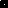 